Gott der RUHEGebetsblatt 	Datum:________Bitte für jedes Mal und für jede Teilnehmerin deiner Gruppe kopierenPünktlich anfangen.Bitte mitbringen: Bibel, MIP-Heft, BleistiftAnbetung - Betet Gott an, für das wer Er ist: Seine Eigenschaften, Sein Name, Sein Charakter. (Bitte erwähne keine Gebetserhörung oder Anliegen während dieser Zeit.)Eigenschaft: Gott der RuheBibelwort(e): 2.Mose 20,9 + 10a; Matthäus 11,28-30Gedanken:Schuld bekennen - In der Stille bekennen wir unsere Sünden, dem Gott der vergibt               - 1. Joh. 1,9Danksagung - Danke Gott für konkrete Gebetserhörungen, für das, was Er getan hat. 
1. Thess. 5,18 (Bitte keine Gebetsanliegen während dieser Zeit.)Fürbitte - Bilde Gruppen mit zwei bis vier Teilnehmerinnen. Fürbitte für unsere KinderStellt euch....... an die Strassen, und erkundigt euch, welchen Weg eure Vorfahren gegangen sind. Fragt nach dem richtigen Weg und dann beschreitet ihn. So findet ihr… Ruhe für euer Leben.                                                                           			Nach  Jer.6,16Kind 1:Kind 2:Kind 3:Besondere Anliegen:Kind 1:Kind 2:Kind 3:Fürbitte für Lehrer Stellt euch....... an die Strassen, und erkundigt euch, welchen Weg eure Vorfahren gegangen sind. Fragt nach dem richtigen Weg und dann beschreitet ihn. So findet ihr… Ruhe für euer Leben.                                                                                                             Nach  Jer.6,16Besondere Anliegen:Fürbitte für Anliegen der Schule:Fürbitte für MIP: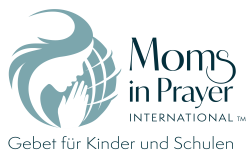 Denke daran: Gebetsanliegen der Gruppe bleiben in der Gruppe!  